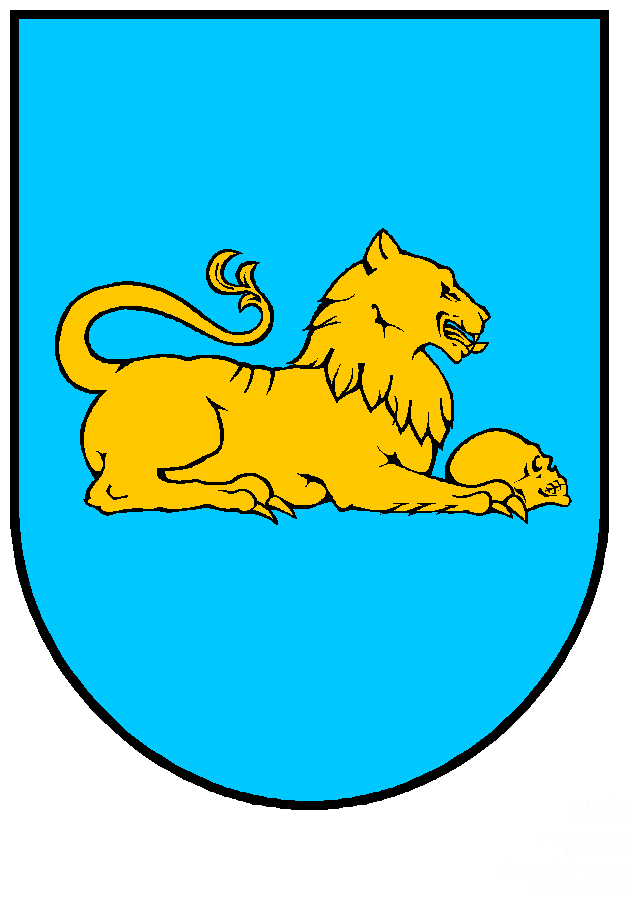 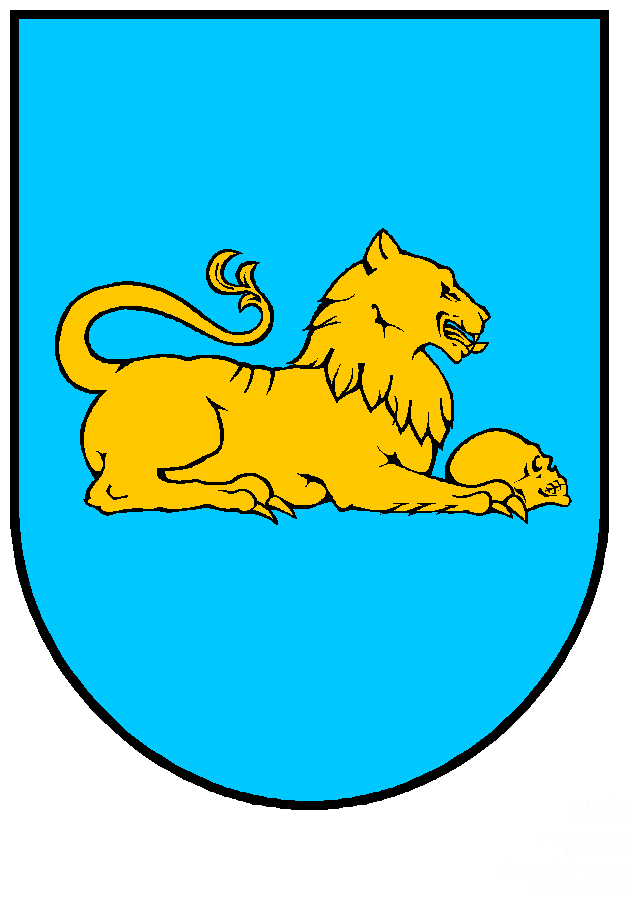 Litér KözségPolgármester2020. március 26. (csütörtök)Litér Község Polgármestereként a katasztrófavédelemről és a hozzá kapcsolódó egyes törvények módosításáról szóló 2011. évi CXXVIII. törvény 46. § (4) bekezdésében biztosított feladat- és hatáskörömben eljárva az alábbi döntést hoztam:az alapellátáshoz kapcsolódó központi háziorvosi ügyelet kötelező feladatát 2020. július 1. napjától az önkormányzat továbbra is Alsóörs, Balatonakarattya, Balatonalmádi, Balatonfőkajár, Balatonfűzfő, Balatonkenese, Csajág, Felsőörs, Királyszentistván, Küngös, Litér, Papkeszi települések önkormányzatainak részvételével közösen kívánja biztosítani;a közös feladatellátás érdekében az önkormányzat új együttműködési megállapodást köt, amelyben vállalja, hogy a központi háziorvosi ügyelet kötelező feladatának biztosítását külső szolgáltatótól közös közbeszerzési eljárás során kívánja beszerezni és finanszírozni akként, hogy a szolgáltatás díja egyrészt közvetlenül a NEAK által biztosított támogatás, másrészt a szolgáltatás díjának a NEAK által kapott támogatáson felüli, önkormányzatok által lakosságszám arányában finanszírozott része;a közbeszerzési eljárás eredményeképpen kötendő szolgáltatási szerződés fedezetét az önkormányzat 2020. évi költségvetésében biztosítja. A Litér településen működő háziorvosi tevékenységet ellátó egészségügyi szolgáltatók háziorvosa a központi háziorvosi ügyeleti ellátásban történő közreműködésre nem köteles, tekintettel arra, hogy az Önkormányzat és a háziorvos között létrejött feladatellátási szerződés módosításra kerül.amennyiben az a) pontban körülírt közbeszerzési eljárás eredménytelen, úgy a közös feladatellátás érdekében a 2020. június 30. napjáig hatályban volt Keretmegállapodással azonos tartalmú keretmegállapodást köt, és biztosítja az alapellátáshoz kapcsolódó háziorvosi központi ügyeleti ellátáshoz történő emelt összegű pénzügyi fedezetet az önkormányzat 2020. évi költségvetésének működési kiadási előirányzati között.  mivel a központi orvosi ügyelet ellátásában ebben az esetben sem tudjuk biztosítani dr. Horváth Balázs háziorvos közreműködését.    Felelős: Polgármester   Határidő: azonnaliLitér, 2020. március 25.								       Varga Mihály sk.                     			                                             Litér Község Polgármestere	